Odběratel:Odběratel:Odběratel:Odběratel:Odběratel:Odběratel:Odběratel:Odběratel:Odběratel:Odběratel:Odběratel:Odběratel:Univerzita J. E. Purkyně
Pasteurova 3544/1
400 96 ÚSTÍ NAD LABEM
Česká republikaUniverzita J. E. Purkyně
Pasteurova 3544/1
400 96 ÚSTÍ NAD LABEM
Česká republikaUniverzita J. E. Purkyně
Pasteurova 3544/1
400 96 ÚSTÍ NAD LABEM
Česká republikaUniverzita J. E. Purkyně
Pasteurova 3544/1
400 96 ÚSTÍ NAD LABEM
Česká republikaUniverzita J. E. Purkyně
Pasteurova 3544/1
400 96 ÚSTÍ NAD LABEM
Česká republikaUniverzita J. E. Purkyně
Pasteurova 3544/1
400 96 ÚSTÍ NAD LABEM
Česká republikaUniverzita J. E. Purkyně
Pasteurova 3544/1
400 96 ÚSTÍ NAD LABEM
Česká republikaUniverzita J. E. Purkyně
Pasteurova 3544/1
400 96 ÚSTÍ NAD LABEM
Česká republikaUniverzita J. E. Purkyně
Pasteurova 3544/1
400 96 ÚSTÍ NAD LABEM
Česká republikaUniverzita J. E. Purkyně
Pasteurova 3544/1
400 96 ÚSTÍ NAD LABEM
Česká republikaUniverzita J. E. Purkyně
Pasteurova 3544/1
400 96 ÚSTÍ NAD LABEM
Česká republikaUniverzita J. E. Purkyně
Pasteurova 3544/1
400 96 ÚSTÍ NAD LABEM
Česká republikaUniverzita J. E. Purkyně
Pasteurova 3544/1
400 96 ÚSTÍ NAD LABEM
Česká republikaUniverzita J. E. Purkyně
Pasteurova 3544/1
400 96 ÚSTÍ NAD LABEM
Česká republikaUniverzita J. E. Purkyně
Pasteurova 3544/1
400 96 ÚSTÍ NAD LABEM
Česká republikaPID:PID:PID:PID:PID:PID:PID:PID: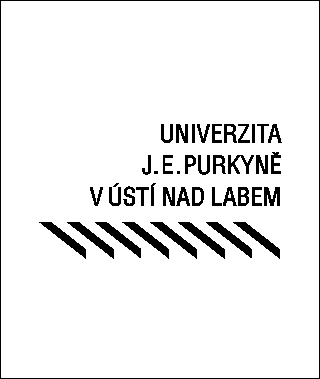 Univerzita J. E. Purkyně
Pasteurova 3544/1
400 96 ÚSTÍ NAD LABEM
Česká republikaUniverzita J. E. Purkyně
Pasteurova 3544/1
400 96 ÚSTÍ NAD LABEM
Česká republikaUniverzita J. E. Purkyně
Pasteurova 3544/1
400 96 ÚSTÍ NAD LABEM
Česká republikaUniverzita J. E. Purkyně
Pasteurova 3544/1
400 96 ÚSTÍ NAD LABEM
Česká republikaUniverzita J. E. Purkyně
Pasteurova 3544/1
400 96 ÚSTÍ NAD LABEM
Česká republikaUniverzita J. E. Purkyně
Pasteurova 3544/1
400 96 ÚSTÍ NAD LABEM
Česká republikaUniverzita J. E. Purkyně
Pasteurova 3544/1
400 96 ÚSTÍ NAD LABEM
Česká republikaUniverzita J. E. Purkyně
Pasteurova 3544/1
400 96 ÚSTÍ NAD LABEM
Česká republikaUniverzita J. E. Purkyně
Pasteurova 3544/1
400 96 ÚSTÍ NAD LABEM
Česká republikaUniverzita J. E. Purkyně
Pasteurova 3544/1
400 96 ÚSTÍ NAD LABEM
Česká republikaUniverzita J. E. Purkyně
Pasteurova 3544/1
400 96 ÚSTÍ NAD LABEM
Česká republikaUniverzita J. E. Purkyně
Pasteurova 3544/1
400 96 ÚSTÍ NAD LABEM
Česká republikaUniverzita J. E. Purkyně
Pasteurova 3544/1
400 96 ÚSTÍ NAD LABEM
Česká republikaUniverzita J. E. Purkyně
Pasteurova 3544/1
400 96 ÚSTÍ NAD LABEM
Česká republikaUniverzita J. E. Purkyně
Pasteurova 3544/1
400 96 ÚSTÍ NAD LABEM
Česká republikaSmlouva:Smlouva:Smlouva:Smlouva:Smlouva:Smlouva:Smlouva:Smlouva:OBV_2182216076OBV_2182216076OBV_2182216076OBV_2182216076OBV_2182216076Univerzita J. E. Purkyně
Pasteurova 3544/1
400 96 ÚSTÍ NAD LABEM
Česká republikaUniverzita J. E. Purkyně
Pasteurova 3544/1
400 96 ÚSTÍ NAD LABEM
Česká republikaUniverzita J. E. Purkyně
Pasteurova 3544/1
400 96 ÚSTÍ NAD LABEM
Česká republikaUniverzita J. E. Purkyně
Pasteurova 3544/1
400 96 ÚSTÍ NAD LABEM
Česká republikaUniverzita J. E. Purkyně
Pasteurova 3544/1
400 96 ÚSTÍ NAD LABEM
Česká republikaUniverzita J. E. Purkyně
Pasteurova 3544/1
400 96 ÚSTÍ NAD LABEM
Česká republikaUniverzita J. E. Purkyně
Pasteurova 3544/1
400 96 ÚSTÍ NAD LABEM
Česká republikaUniverzita J. E. Purkyně
Pasteurova 3544/1
400 96 ÚSTÍ NAD LABEM
Česká republikaUniverzita J. E. Purkyně
Pasteurova 3544/1
400 96 ÚSTÍ NAD LABEM
Česká republikaUniverzita J. E. Purkyně
Pasteurova 3544/1
400 96 ÚSTÍ NAD LABEM
Česká republikaUniverzita J. E. Purkyně
Pasteurova 3544/1
400 96 ÚSTÍ NAD LABEM
Česká republikaUniverzita J. E. Purkyně
Pasteurova 3544/1
400 96 ÚSTÍ NAD LABEM
Česká republikaUniverzita J. E. Purkyně
Pasteurova 3544/1
400 96 ÚSTÍ NAD LABEM
Česká republikaUniverzita J. E. Purkyně
Pasteurova 3544/1
400 96 ÚSTÍ NAD LABEM
Česká republikaUniverzita J. E. Purkyně
Pasteurova 3544/1
400 96 ÚSTÍ NAD LABEM
Česká republikaUniverzita J. E. Purkyně
Pasteurova 3544/1
400 96 ÚSTÍ NAD LABEM
Česká republikaUniverzita J. E. Purkyně
Pasteurova 3544/1
400 96 ÚSTÍ NAD LABEM
Česká republikaUniverzita J. E. Purkyně
Pasteurova 3544/1
400 96 ÚSTÍ NAD LABEM
Česká republikaUniverzita J. E. Purkyně
Pasteurova 3544/1
400 96 ÚSTÍ NAD LABEM
Česká republikaUniverzita J. E. Purkyně
Pasteurova 3544/1
400 96 ÚSTÍ NAD LABEM
Česká republikaUniverzita J. E. Purkyně
Pasteurova 3544/1
400 96 ÚSTÍ NAD LABEM
Česká republikaUniverzita J. E. Purkyně
Pasteurova 3544/1
400 96 ÚSTÍ NAD LABEM
Česká republikaUniverzita J. E. Purkyně
Pasteurova 3544/1
400 96 ÚSTÍ NAD LABEM
Česká republikaUniverzita J. E. Purkyně
Pasteurova 3544/1
400 96 ÚSTÍ NAD LABEM
Česká republikaUniverzita J. E. Purkyně
Pasteurova 3544/1
400 96 ÚSTÍ NAD LABEM
Česká republikaUniverzita J. E. Purkyně
Pasteurova 3544/1
400 96 ÚSTÍ NAD LABEM
Česká republikaUniverzita J. E. Purkyně
Pasteurova 3544/1
400 96 ÚSTÍ NAD LABEM
Česká republikaUniverzita J. E. Purkyně
Pasteurova 3544/1
400 96 ÚSTÍ NAD LABEM
Česká republikaUniverzita J. E. Purkyně
Pasteurova 3544/1
400 96 ÚSTÍ NAD LABEM
Česká republikaUniverzita J. E. Purkyně
Pasteurova 3544/1
400 96 ÚSTÍ NAD LABEM
Česká republikaČíslo účtu:Číslo účtu:Číslo účtu:Číslo účtu:Číslo účtu:Číslo účtu:Číslo účtu:Číslo účtu:6906962/08006906962/08006906962/08006906962/08006906962/0800Univerzita J. E. Purkyně
Pasteurova 3544/1
400 96 ÚSTÍ NAD LABEM
Česká republikaUniverzita J. E. Purkyně
Pasteurova 3544/1
400 96 ÚSTÍ NAD LABEM
Česká republikaUniverzita J. E. Purkyně
Pasteurova 3544/1
400 96 ÚSTÍ NAD LABEM
Česká republikaUniverzita J. E. Purkyně
Pasteurova 3544/1
400 96 ÚSTÍ NAD LABEM
Česká republikaUniverzita J. E. Purkyně
Pasteurova 3544/1
400 96 ÚSTÍ NAD LABEM
Česká republikaUniverzita J. E. Purkyně
Pasteurova 3544/1
400 96 ÚSTÍ NAD LABEM
Česká republikaUniverzita J. E. Purkyně
Pasteurova 3544/1
400 96 ÚSTÍ NAD LABEM
Česká republikaUniverzita J. E. Purkyně
Pasteurova 3544/1
400 96 ÚSTÍ NAD LABEM
Česká republikaUniverzita J. E. Purkyně
Pasteurova 3544/1
400 96 ÚSTÍ NAD LABEM
Česká republikaUniverzita J. E. Purkyně
Pasteurova 3544/1
400 96 ÚSTÍ NAD LABEM
Česká republikaUniverzita J. E. Purkyně
Pasteurova 3544/1
400 96 ÚSTÍ NAD LABEM
Česká republikaUniverzita J. E. Purkyně
Pasteurova 3544/1
400 96 ÚSTÍ NAD LABEM
Česká republikaUniverzita J. E. Purkyně
Pasteurova 3544/1
400 96 ÚSTÍ NAD LABEM
Česká republikaUniverzita J. E. Purkyně
Pasteurova 3544/1
400 96 ÚSTÍ NAD LABEM
Česká republikaUniverzita J. E. Purkyně
Pasteurova 3544/1
400 96 ÚSTÍ NAD LABEM
Česká republikaPeněžní ústav:Peněžní ústav:Peněžní ústav:Peněžní ústav:Peněžní ústav:Peněžní ústav:Peněžní ústav:Peněžní ústav:Česká spořitelna a.s.Česká spořitelna a.s.Česká spořitelna a.s.Česká spořitelna a.s.Česká spořitelna a.s.Univerzita J. E. Purkyně
Pasteurova 3544/1
400 96 ÚSTÍ NAD LABEM
Česká republikaUniverzita J. E. Purkyně
Pasteurova 3544/1
400 96 ÚSTÍ NAD LABEM
Česká republikaUniverzita J. E. Purkyně
Pasteurova 3544/1
400 96 ÚSTÍ NAD LABEM
Česká republikaUniverzita J. E. Purkyně
Pasteurova 3544/1
400 96 ÚSTÍ NAD LABEM
Česká republikaUniverzita J. E. Purkyně
Pasteurova 3544/1
400 96 ÚSTÍ NAD LABEM
Česká republikaUniverzita J. E. Purkyně
Pasteurova 3544/1
400 96 ÚSTÍ NAD LABEM
Česká republikaUniverzita J. E. Purkyně
Pasteurova 3544/1
400 96 ÚSTÍ NAD LABEM
Česká republikaUniverzita J. E. Purkyně
Pasteurova 3544/1
400 96 ÚSTÍ NAD LABEM
Česká republikaUniverzita J. E. Purkyně
Pasteurova 3544/1
400 96 ÚSTÍ NAD LABEM
Česká republikaUniverzita J. E. Purkyně
Pasteurova 3544/1
400 96 ÚSTÍ NAD LABEM
Česká republikaUniverzita J. E. Purkyně
Pasteurova 3544/1
400 96 ÚSTÍ NAD LABEM
Česká republikaUniverzita J. E. Purkyně
Pasteurova 3544/1
400 96 ÚSTÍ NAD LABEM
Česká republikaUniverzita J. E. Purkyně
Pasteurova 3544/1
400 96 ÚSTÍ NAD LABEM
Česká republikaUniverzita J. E. Purkyně
Pasteurova 3544/1
400 96 ÚSTÍ NAD LABEM
Česká republikaUniverzita J. E. Purkyně
Pasteurova 3544/1
400 96 ÚSTÍ NAD LABEM
Česká republikaDodavatel:Dodavatel:Dodavatel:Dodavatel:Dodavatel:Dodavatel:Dodavatel:Dodavatel:Dodavatel:Dodavatel:Dodavatel:DIČ:DIČ:DIČ:DIČ:CZ44555601CZ44555601CZ44555601CZ44555601IČ:IČ:IČ:IČ:2476635624766356247663562476635624766356247663562476635624766356DIČ:DIČ:CZ24766356CZ24766356CZ24766356IČ:IČ:IČ:IČ:44555601445556014455560144555601IČ:IČ:IČ:IČ:44555601445556014455560144555601IČ:IČ:IČ:IČ:44555601445556014455560144555601Konečný příjemce:Konečný příjemce:Konečný příjemce:Konečný příjemce:Konečný příjemce:Konečný příjemce:Konečný příjemce:Konečný příjemce:Konečný příjemce:Konečný příjemce:Konečný příjemce:Konečný příjemce:Konečný příjemce:Konečný příjemce:Platnost objednávky do:Platnost objednávky do:Platnost objednávky do:Platnost objednávky do:Platnost objednávky do:Platnost objednávky do:Platnost objednávky do:Platnost objednávky do:Platnost objednávky do:Platnost objednávky do:31.08.201831.08.201831.08.2018Termín dodání:Termín dodání:Termín dodání:Termín dodání:Termín dodání:Termín dodání:Termín dodání:16.08.201816.08.201816.08.2018Forma úhrady:Forma úhrady:Forma úhrady:Forma úhrady:Forma úhrady:Forma úhrady:Forma úhrady:Forma úhrady:Forma úhrady:Forma úhrady:Forma úhrady:Forma úhrady:Forma úhrady:Forma úhrady:Forma úhrady:Forma úhrady:Forma úhrady:Forma úhrady:Forma úhrady:Forma úhrady:Forma úhrady:Termín úhrady:Termín úhrady:Termín úhrady:Termín úhrady:Termín úhrady:Termín úhrady:Termín úhrady:Termín úhrady:Termín úhrady:Termín úhrady:Termín úhrady:Termín úhrady:Termín úhrady:Termín úhrady:Objednávka je návrhem na uzavření smlouvy dle § 1731 a násl. zákona č.89/2012 Sb., občanského zákoníku, v platném znění. Je-li plnění dle objednávky vyšší než 50.000,-Kč bez DPH,
musí být objednávka dodavatelem bez zbytečného odkladu potvrzena.
Uzavřená smlouva, tzn. objednávka i s potvrzením, podléhá povinnosti zveřejnění v registru smluv MV dle zákona č. 340/2015 Sb., v platném znění.
----
Na fakturu uveďte číslo objednávky.


Objednávka je návrhem na uzavření smlouvy dle § 1731 a násl. zákona č.89/2012 Sb., občanského zákoníku, v platném znění. Je-li plnění dle objednávky vyšší než 50.000,-Kč bez DPH,
musí být objednávka dodavatelem bez zbytečného odkladu potvrzena.
Uzavřená smlouva, tzn. objednávka i s potvrzením, podléhá povinnosti zveřejnění v registru smluv MV dle zákona č. 340/2015 Sb., v platném znění.
----
Na fakturu uveďte číslo objednávky.


Objednávka je návrhem na uzavření smlouvy dle § 1731 a násl. zákona č.89/2012 Sb., občanského zákoníku, v platném znění. Je-li plnění dle objednávky vyšší než 50.000,-Kč bez DPH,
musí být objednávka dodavatelem bez zbytečného odkladu potvrzena.
Uzavřená smlouva, tzn. objednávka i s potvrzením, podléhá povinnosti zveřejnění v registru smluv MV dle zákona č. 340/2015 Sb., v platném znění.
----
Na fakturu uveďte číslo objednávky.


Objednávka je návrhem na uzavření smlouvy dle § 1731 a násl. zákona č.89/2012 Sb., občanského zákoníku, v platném znění. Je-li plnění dle objednávky vyšší než 50.000,-Kč bez DPH,
musí být objednávka dodavatelem bez zbytečného odkladu potvrzena.
Uzavřená smlouva, tzn. objednávka i s potvrzením, podléhá povinnosti zveřejnění v registru smluv MV dle zákona č. 340/2015 Sb., v platném znění.
----
Na fakturu uveďte číslo objednávky.


Objednávka je návrhem na uzavření smlouvy dle § 1731 a násl. zákona č.89/2012 Sb., občanského zákoníku, v platném znění. Je-li plnění dle objednávky vyšší než 50.000,-Kč bez DPH,
musí být objednávka dodavatelem bez zbytečného odkladu potvrzena.
Uzavřená smlouva, tzn. objednávka i s potvrzením, podléhá povinnosti zveřejnění v registru smluv MV dle zákona č. 340/2015 Sb., v platném znění.
----
Na fakturu uveďte číslo objednávky.


Objednávka je návrhem na uzavření smlouvy dle § 1731 a násl. zákona č.89/2012 Sb., občanského zákoníku, v platném znění. Je-li plnění dle objednávky vyšší než 50.000,-Kč bez DPH,
musí být objednávka dodavatelem bez zbytečného odkladu potvrzena.
Uzavřená smlouva, tzn. objednávka i s potvrzením, podléhá povinnosti zveřejnění v registru smluv MV dle zákona č. 340/2015 Sb., v platném znění.
----
Na fakturu uveďte číslo objednávky.


Objednávka je návrhem na uzavření smlouvy dle § 1731 a násl. zákona č.89/2012 Sb., občanského zákoníku, v platném znění. Je-li plnění dle objednávky vyšší než 50.000,-Kč bez DPH,
musí být objednávka dodavatelem bez zbytečného odkladu potvrzena.
Uzavřená smlouva, tzn. objednávka i s potvrzením, podléhá povinnosti zveřejnění v registru smluv MV dle zákona č. 340/2015 Sb., v platném znění.
----
Na fakturu uveďte číslo objednávky.


Objednávka je návrhem na uzavření smlouvy dle § 1731 a násl. zákona č.89/2012 Sb., občanského zákoníku, v platném znění. Je-li plnění dle objednávky vyšší než 50.000,-Kč bez DPH,
musí být objednávka dodavatelem bez zbytečného odkladu potvrzena.
Uzavřená smlouva, tzn. objednávka i s potvrzením, podléhá povinnosti zveřejnění v registru smluv MV dle zákona č. 340/2015 Sb., v platném znění.
----
Na fakturu uveďte číslo objednávky.


Objednávka je návrhem na uzavření smlouvy dle § 1731 a násl. zákona č.89/2012 Sb., občanského zákoníku, v platném znění. Je-li plnění dle objednávky vyšší než 50.000,-Kč bez DPH,
musí být objednávka dodavatelem bez zbytečného odkladu potvrzena.
Uzavřená smlouva, tzn. objednávka i s potvrzením, podléhá povinnosti zveřejnění v registru smluv MV dle zákona č. 340/2015 Sb., v platném znění.
----
Na fakturu uveďte číslo objednávky.


Objednávka je návrhem na uzavření smlouvy dle § 1731 a násl. zákona č.89/2012 Sb., občanského zákoníku, v platném znění. Je-li plnění dle objednávky vyšší než 50.000,-Kč bez DPH,
musí být objednávka dodavatelem bez zbytečného odkladu potvrzena.
Uzavřená smlouva, tzn. objednávka i s potvrzením, podléhá povinnosti zveřejnění v registru smluv MV dle zákona č. 340/2015 Sb., v platném znění.
----
Na fakturu uveďte číslo objednávky.


Objednávka je návrhem na uzavření smlouvy dle § 1731 a násl. zákona č.89/2012 Sb., občanského zákoníku, v platném znění. Je-li plnění dle objednávky vyšší než 50.000,-Kč bez DPH,
musí být objednávka dodavatelem bez zbytečného odkladu potvrzena.
Uzavřená smlouva, tzn. objednávka i s potvrzením, podléhá povinnosti zveřejnění v registru smluv MV dle zákona č. 340/2015 Sb., v platném znění.
----
Na fakturu uveďte číslo objednávky.


Objednávka je návrhem na uzavření smlouvy dle § 1731 a násl. zákona č.89/2012 Sb., občanského zákoníku, v platném znění. Je-li plnění dle objednávky vyšší než 50.000,-Kč bez DPH,
musí být objednávka dodavatelem bez zbytečného odkladu potvrzena.
Uzavřená smlouva, tzn. objednávka i s potvrzením, podléhá povinnosti zveřejnění v registru smluv MV dle zákona č. 340/2015 Sb., v platném znění.
----
Na fakturu uveďte číslo objednávky.


Objednávka je návrhem na uzavření smlouvy dle § 1731 a násl. zákona č.89/2012 Sb., občanského zákoníku, v platném znění. Je-li plnění dle objednávky vyšší než 50.000,-Kč bez DPH,
musí být objednávka dodavatelem bez zbytečného odkladu potvrzena.
Uzavřená smlouva, tzn. objednávka i s potvrzením, podléhá povinnosti zveřejnění v registru smluv MV dle zákona č. 340/2015 Sb., v platném znění.
----
Na fakturu uveďte číslo objednávky.


Objednávka je návrhem na uzavření smlouvy dle § 1731 a násl. zákona č.89/2012 Sb., občanského zákoníku, v platném znění. Je-li plnění dle objednávky vyšší než 50.000,-Kč bez DPH,
musí být objednávka dodavatelem bez zbytečného odkladu potvrzena.
Uzavřená smlouva, tzn. objednávka i s potvrzením, podléhá povinnosti zveřejnění v registru smluv MV dle zákona č. 340/2015 Sb., v platném znění.
----
Na fakturu uveďte číslo objednávky.


Objednávka je návrhem na uzavření smlouvy dle § 1731 a násl. zákona č.89/2012 Sb., občanského zákoníku, v platném znění. Je-li plnění dle objednávky vyšší než 50.000,-Kč bez DPH,
musí být objednávka dodavatelem bez zbytečného odkladu potvrzena.
Uzavřená smlouva, tzn. objednávka i s potvrzením, podléhá povinnosti zveřejnění v registru smluv MV dle zákona č. 340/2015 Sb., v platném znění.
----
Na fakturu uveďte číslo objednávky.


Objednávka je návrhem na uzavření smlouvy dle § 1731 a násl. zákona č.89/2012 Sb., občanského zákoníku, v platném znění. Je-li plnění dle objednávky vyšší než 50.000,-Kč bez DPH,
musí být objednávka dodavatelem bez zbytečného odkladu potvrzena.
Uzavřená smlouva, tzn. objednávka i s potvrzením, podléhá povinnosti zveřejnění v registru smluv MV dle zákona č. 340/2015 Sb., v platném znění.
----
Na fakturu uveďte číslo objednávky.


Objednávka je návrhem na uzavření smlouvy dle § 1731 a násl. zákona č.89/2012 Sb., občanského zákoníku, v platném znění. Je-li plnění dle objednávky vyšší než 50.000,-Kč bez DPH,
musí být objednávka dodavatelem bez zbytečného odkladu potvrzena.
Uzavřená smlouva, tzn. objednávka i s potvrzením, podléhá povinnosti zveřejnění v registru smluv MV dle zákona č. 340/2015 Sb., v platném znění.
----
Na fakturu uveďte číslo objednávky.


Objednávka je návrhem na uzavření smlouvy dle § 1731 a násl. zákona č.89/2012 Sb., občanského zákoníku, v platném znění. Je-li plnění dle objednávky vyšší než 50.000,-Kč bez DPH,
musí být objednávka dodavatelem bez zbytečného odkladu potvrzena.
Uzavřená smlouva, tzn. objednávka i s potvrzením, podléhá povinnosti zveřejnění v registru smluv MV dle zákona č. 340/2015 Sb., v platném znění.
----
Na fakturu uveďte číslo objednávky.


Objednávka je návrhem na uzavření smlouvy dle § 1731 a násl. zákona č.89/2012 Sb., občanského zákoníku, v platném znění. Je-li plnění dle objednávky vyšší než 50.000,-Kč bez DPH,
musí být objednávka dodavatelem bez zbytečného odkladu potvrzena.
Uzavřená smlouva, tzn. objednávka i s potvrzením, podléhá povinnosti zveřejnění v registru smluv MV dle zákona č. 340/2015 Sb., v platném znění.
----
Na fakturu uveďte číslo objednávky.


Objednávka je návrhem na uzavření smlouvy dle § 1731 a násl. zákona č.89/2012 Sb., občanského zákoníku, v platném znění. Je-li plnění dle objednávky vyšší než 50.000,-Kč bez DPH,
musí být objednávka dodavatelem bez zbytečného odkladu potvrzena.
Uzavřená smlouva, tzn. objednávka i s potvrzením, podléhá povinnosti zveřejnění v registru smluv MV dle zákona č. 340/2015 Sb., v platném znění.
----
Na fakturu uveďte číslo objednávky.


Objednávka je návrhem na uzavření smlouvy dle § 1731 a násl. zákona č.89/2012 Sb., občanského zákoníku, v platném znění. Je-li plnění dle objednávky vyšší než 50.000,-Kč bez DPH,
musí být objednávka dodavatelem bez zbytečného odkladu potvrzena.
Uzavřená smlouva, tzn. objednávka i s potvrzením, podléhá povinnosti zveřejnění v registru smluv MV dle zákona č. 340/2015 Sb., v platném znění.
----
Na fakturu uveďte číslo objednávky.


Objednávka je návrhem na uzavření smlouvy dle § 1731 a násl. zákona č.89/2012 Sb., občanského zákoníku, v platném znění. Je-li plnění dle objednávky vyšší než 50.000,-Kč bez DPH,
musí být objednávka dodavatelem bez zbytečného odkladu potvrzena.
Uzavřená smlouva, tzn. objednávka i s potvrzením, podléhá povinnosti zveřejnění v registru smluv MV dle zákona č. 340/2015 Sb., v platném znění.
----
Na fakturu uveďte číslo objednávky.


Objednávka je návrhem na uzavření smlouvy dle § 1731 a násl. zákona č.89/2012 Sb., občanského zákoníku, v platném znění. Je-li plnění dle objednávky vyšší než 50.000,-Kč bez DPH,
musí být objednávka dodavatelem bez zbytečného odkladu potvrzena.
Uzavřená smlouva, tzn. objednávka i s potvrzením, podléhá povinnosti zveřejnění v registru smluv MV dle zákona č. 340/2015 Sb., v platném znění.
----
Na fakturu uveďte číslo objednávky.


Objednávka je návrhem na uzavření smlouvy dle § 1731 a násl. zákona č.89/2012 Sb., občanského zákoníku, v platném znění. Je-li plnění dle objednávky vyšší než 50.000,-Kč bez DPH,
musí být objednávka dodavatelem bez zbytečného odkladu potvrzena.
Uzavřená smlouva, tzn. objednávka i s potvrzením, podléhá povinnosti zveřejnění v registru smluv MV dle zákona č. 340/2015 Sb., v platném znění.
----
Na fakturu uveďte číslo objednávky.


Objednávka je návrhem na uzavření smlouvy dle § 1731 a násl. zákona č.89/2012 Sb., občanského zákoníku, v platném znění. Je-li plnění dle objednávky vyšší než 50.000,-Kč bez DPH,
musí být objednávka dodavatelem bez zbytečného odkladu potvrzena.
Uzavřená smlouva, tzn. objednávka i s potvrzením, podléhá povinnosti zveřejnění v registru smluv MV dle zákona č. 340/2015 Sb., v platném znění.
----
Na fakturu uveďte číslo objednávky.


Objednávka je návrhem na uzavření smlouvy dle § 1731 a násl. zákona č.89/2012 Sb., občanského zákoníku, v platném znění. Je-li plnění dle objednávky vyšší než 50.000,-Kč bez DPH,
musí být objednávka dodavatelem bez zbytečného odkladu potvrzena.
Uzavřená smlouva, tzn. objednávka i s potvrzením, podléhá povinnosti zveřejnění v registru smluv MV dle zákona č. 340/2015 Sb., v platném znění.
----
Na fakturu uveďte číslo objednávky.


Objednávka je návrhem na uzavření smlouvy dle § 1731 a násl. zákona č.89/2012 Sb., občanského zákoníku, v platném znění. Je-li plnění dle objednávky vyšší než 50.000,-Kč bez DPH,
musí být objednávka dodavatelem bez zbytečného odkladu potvrzena.
Uzavřená smlouva, tzn. objednávka i s potvrzením, podléhá povinnosti zveřejnění v registru smluv MV dle zákona č. 340/2015 Sb., v platném znění.
----
Na fakturu uveďte číslo objednávky.


Objednávka je návrhem na uzavření smlouvy dle § 1731 a násl. zákona č.89/2012 Sb., občanského zákoníku, v platném znění. Je-li plnění dle objednávky vyšší než 50.000,-Kč bez DPH,
musí být objednávka dodavatelem bez zbytečného odkladu potvrzena.
Uzavřená smlouva, tzn. objednávka i s potvrzením, podléhá povinnosti zveřejnění v registru smluv MV dle zákona č. 340/2015 Sb., v platném znění.
----
Na fakturu uveďte číslo objednávky.


Objednávka je návrhem na uzavření smlouvy dle § 1731 a násl. zákona č.89/2012 Sb., občanského zákoníku, v platném znění. Je-li plnění dle objednávky vyšší než 50.000,-Kč bez DPH,
musí být objednávka dodavatelem bez zbytečného odkladu potvrzena.
Uzavřená smlouva, tzn. objednávka i s potvrzením, podléhá povinnosti zveřejnění v registru smluv MV dle zákona č. 340/2015 Sb., v platném znění.
----
Na fakturu uveďte číslo objednávky.


Objednávka je návrhem na uzavření smlouvy dle § 1731 a násl. zákona č.89/2012 Sb., občanského zákoníku, v platném znění. Je-li plnění dle objednávky vyšší než 50.000,-Kč bez DPH,
musí být objednávka dodavatelem bez zbytečného odkladu potvrzena.
Uzavřená smlouva, tzn. objednávka i s potvrzením, podléhá povinnosti zveřejnění v registru smluv MV dle zákona č. 340/2015 Sb., v platném znění.
----
Na fakturu uveďte číslo objednávky.


Objednávka je návrhem na uzavření smlouvy dle § 1731 a násl. zákona č.89/2012 Sb., občanského zákoníku, v platném znění. Je-li plnění dle objednávky vyšší než 50.000,-Kč bez DPH,
musí být objednávka dodavatelem bez zbytečného odkladu potvrzena.
Uzavřená smlouva, tzn. objednávka i s potvrzením, podléhá povinnosti zveřejnění v registru smluv MV dle zákona č. 340/2015 Sb., v platném znění.
----
Na fakturu uveďte číslo objednávky.


Objednávka je návrhem na uzavření smlouvy dle § 1731 a násl. zákona č.89/2012 Sb., občanského zákoníku, v platném znění. Je-li plnění dle objednávky vyšší než 50.000,-Kč bez DPH,
musí být objednávka dodavatelem bez zbytečného odkladu potvrzena.
Uzavřená smlouva, tzn. objednávka i s potvrzením, podléhá povinnosti zveřejnění v registru smluv MV dle zákona č. 340/2015 Sb., v platném znění.
----
Na fakturu uveďte číslo objednávky.


Objednávka je návrhem na uzavření smlouvy dle § 1731 a násl. zákona č.89/2012 Sb., občanského zákoníku, v platném znění. Je-li plnění dle objednávky vyšší než 50.000,-Kč bez DPH,
musí být objednávka dodavatelem bez zbytečného odkladu potvrzena.
Uzavřená smlouva, tzn. objednávka i s potvrzením, podléhá povinnosti zveřejnění v registru smluv MV dle zákona č. 340/2015 Sb., v platném znění.
----
Na fakturu uveďte číslo objednávky.


Objednávka je návrhem na uzavření smlouvy dle § 1731 a násl. zákona č.89/2012 Sb., občanského zákoníku, v platném znění. Je-li plnění dle objednávky vyšší než 50.000,-Kč bez DPH,
musí být objednávka dodavatelem bez zbytečného odkladu potvrzena.
Uzavřená smlouva, tzn. objednávka i s potvrzením, podléhá povinnosti zveřejnění v registru smluv MV dle zákona č. 340/2015 Sb., v platném znění.
----
Na fakturu uveďte číslo objednávky.


Objednávka je návrhem na uzavření smlouvy dle § 1731 a násl. zákona č.89/2012 Sb., občanského zákoníku, v platném znění. Je-li plnění dle objednávky vyšší než 50.000,-Kč bez DPH,
musí být objednávka dodavatelem bez zbytečného odkladu potvrzena.
Uzavřená smlouva, tzn. objednávka i s potvrzením, podléhá povinnosti zveřejnění v registru smluv MV dle zákona č. 340/2015 Sb., v platném znění.
----
Na fakturu uveďte číslo objednávky.


Objednávka je návrhem na uzavření smlouvy dle § 1731 a násl. zákona č.89/2012 Sb., občanského zákoníku, v platném znění. Je-li plnění dle objednávky vyšší než 50.000,-Kč bez DPH,
musí být objednávka dodavatelem bez zbytečného odkladu potvrzena.
Uzavřená smlouva, tzn. objednávka i s potvrzením, podléhá povinnosti zveřejnění v registru smluv MV dle zákona č. 340/2015 Sb., v platném znění.
----
Na fakturu uveďte číslo objednávky.


V rámci projektu OP VVV (reg. č. CZ.02.2.67/0.0/0.0/17_044/0008555) objednáváme "mobilní defibrilátor pro kurzovou výuku" na základě cenové nabídky.V rámci projektu OP VVV (reg. č. CZ.02.2.67/0.0/0.0/17_044/0008555) objednáváme "mobilní defibrilátor pro kurzovou výuku" na základě cenové nabídky.V rámci projektu OP VVV (reg. č. CZ.02.2.67/0.0/0.0/17_044/0008555) objednáváme "mobilní defibrilátor pro kurzovou výuku" na základě cenové nabídky.V rámci projektu OP VVV (reg. č. CZ.02.2.67/0.0/0.0/17_044/0008555) objednáváme "mobilní defibrilátor pro kurzovou výuku" na základě cenové nabídky.V rámci projektu OP VVV (reg. č. CZ.02.2.67/0.0/0.0/17_044/0008555) objednáváme "mobilní defibrilátor pro kurzovou výuku" na základě cenové nabídky.V rámci projektu OP VVV (reg. č. CZ.02.2.67/0.0/0.0/17_044/0008555) objednáváme "mobilní defibrilátor pro kurzovou výuku" na základě cenové nabídky.V rámci projektu OP VVV (reg. č. CZ.02.2.67/0.0/0.0/17_044/0008555) objednáváme "mobilní defibrilátor pro kurzovou výuku" na základě cenové nabídky.V rámci projektu OP VVV (reg. č. CZ.02.2.67/0.0/0.0/17_044/0008555) objednáváme "mobilní defibrilátor pro kurzovou výuku" na základě cenové nabídky.V rámci projektu OP VVV (reg. č. CZ.02.2.67/0.0/0.0/17_044/0008555) objednáváme "mobilní defibrilátor pro kurzovou výuku" na základě cenové nabídky.V rámci projektu OP VVV (reg. č. CZ.02.2.67/0.0/0.0/17_044/0008555) objednáváme "mobilní defibrilátor pro kurzovou výuku" na základě cenové nabídky.V rámci projektu OP VVV (reg. č. CZ.02.2.67/0.0/0.0/17_044/0008555) objednáváme "mobilní defibrilátor pro kurzovou výuku" na základě cenové nabídky.V rámci projektu OP VVV (reg. č. CZ.02.2.67/0.0/0.0/17_044/0008555) objednáváme "mobilní defibrilátor pro kurzovou výuku" na základě cenové nabídky.V rámci projektu OP VVV (reg. č. CZ.02.2.67/0.0/0.0/17_044/0008555) objednáváme "mobilní defibrilátor pro kurzovou výuku" na základě cenové nabídky.V rámci projektu OP VVV (reg. č. CZ.02.2.67/0.0/0.0/17_044/0008555) objednáváme "mobilní defibrilátor pro kurzovou výuku" na základě cenové nabídky.V rámci projektu OP VVV (reg. č. CZ.02.2.67/0.0/0.0/17_044/0008555) objednáváme "mobilní defibrilátor pro kurzovou výuku" na základě cenové nabídky.V rámci projektu OP VVV (reg. č. CZ.02.2.67/0.0/0.0/17_044/0008555) objednáváme "mobilní defibrilátor pro kurzovou výuku" na základě cenové nabídky.V rámci projektu OP VVV (reg. č. CZ.02.2.67/0.0/0.0/17_044/0008555) objednáváme "mobilní defibrilátor pro kurzovou výuku" na základě cenové nabídky.V rámci projektu OP VVV (reg. č. CZ.02.2.67/0.0/0.0/17_044/0008555) objednáváme "mobilní defibrilátor pro kurzovou výuku" na základě cenové nabídky.V rámci projektu OP VVV (reg. č. CZ.02.2.67/0.0/0.0/17_044/0008555) objednáváme "mobilní defibrilátor pro kurzovou výuku" na základě cenové nabídky.V rámci projektu OP VVV (reg. č. CZ.02.2.67/0.0/0.0/17_044/0008555) objednáváme "mobilní defibrilátor pro kurzovou výuku" na základě cenové nabídky.V rámci projektu OP VVV (reg. č. CZ.02.2.67/0.0/0.0/17_044/0008555) objednáváme "mobilní defibrilátor pro kurzovou výuku" na základě cenové nabídky.V rámci projektu OP VVV (reg. č. CZ.02.2.67/0.0/0.0/17_044/0008555) objednáváme "mobilní defibrilátor pro kurzovou výuku" na základě cenové nabídky.V rámci projektu OP VVV (reg. č. CZ.02.2.67/0.0/0.0/17_044/0008555) objednáváme "mobilní defibrilátor pro kurzovou výuku" na základě cenové nabídky.V rámci projektu OP VVV (reg. č. CZ.02.2.67/0.0/0.0/17_044/0008555) objednáváme "mobilní defibrilátor pro kurzovou výuku" na základě cenové nabídky.V rámci projektu OP VVV (reg. č. CZ.02.2.67/0.0/0.0/17_044/0008555) objednáváme "mobilní defibrilátor pro kurzovou výuku" na základě cenové nabídky.V rámci projektu OP VVV (reg. č. CZ.02.2.67/0.0/0.0/17_044/0008555) objednáváme "mobilní defibrilátor pro kurzovou výuku" na základě cenové nabídky.V rámci projektu OP VVV (reg. č. CZ.02.2.67/0.0/0.0/17_044/0008555) objednáváme "mobilní defibrilátor pro kurzovou výuku" na základě cenové nabídky.V rámci projektu OP VVV (reg. č. CZ.02.2.67/0.0/0.0/17_044/0008555) objednáváme "mobilní defibrilátor pro kurzovou výuku" na základě cenové nabídky.V rámci projektu OP VVV (reg. č. CZ.02.2.67/0.0/0.0/17_044/0008555) objednáváme "mobilní defibrilátor pro kurzovou výuku" na základě cenové nabídky.V rámci projektu OP VVV (reg. č. CZ.02.2.67/0.0/0.0/17_044/0008555) objednáváme "mobilní defibrilátor pro kurzovou výuku" na základě cenové nabídky.V rámci projektu OP VVV (reg. č. CZ.02.2.67/0.0/0.0/17_044/0008555) objednáváme "mobilní defibrilátor pro kurzovou výuku" na základě cenové nabídky.V rámci projektu OP VVV (reg. č. CZ.02.2.67/0.0/0.0/17_044/0008555) objednáváme "mobilní defibrilátor pro kurzovou výuku" na základě cenové nabídky.V rámci projektu OP VVV (reg. č. CZ.02.2.67/0.0/0.0/17_044/0008555) objednáváme "mobilní defibrilátor pro kurzovou výuku" na základě cenové nabídky.V rámci projektu OP VVV (reg. č. CZ.02.2.67/0.0/0.0/17_044/0008555) objednáváme "mobilní defibrilátor pro kurzovou výuku" na základě cenové nabídky.V rámci projektu OP VVV (reg. č. CZ.02.2.67/0.0/0.0/17_044/0008555) objednáváme "mobilní defibrilátor pro kurzovou výuku" na základě cenové nabídky.V rámci projektu OP VVV (reg. č. CZ.02.2.67/0.0/0.0/17_044/0008555) objednáváme "mobilní defibrilátor pro kurzovou výuku" na základě cenové nabídky.Položkový rozpis:Položkový rozpis:Položkový rozpis:Položkový rozpis:Položkový rozpis:Položkový rozpis:Položkový rozpis:Položkový rozpis:Položkový rozpis:Položkový rozpis:Položkový rozpis:Položkový rozpis:Položkový rozpis:Položkový rozpis:Položkový rozpis:Položkový rozpis:Položkový rozpis:Položkový rozpis:Položkový rozpis:Položkový rozpis:Položkový rozpis:Položkový rozpis:Položkový rozpis:Položkový rozpis:Položkový rozpis:Položkový rozpis:Položkový rozpis:Položkový rozpis:Položkový rozpis:Položkový rozpis:Položkový rozpis:Položkový rozpis:Položkový rozpis:Položkový rozpis:Položkový rozpis:Položkový rozpis:PoložkaPoložkaPoložkaPoložkaPoložkaPoložkaPoložkaPoložkaPoložkaPoložkaPoložkaPoložkaPoložkaPoložkaPoložkaPoložkaPoložkaPoložkaPoložkaPoložkaPoložkaPoložkaPoložkaPoložkaPoložkaPoložkaPoložkaPoložkaPoložkaPoložkaPoložkaPoložkaPoložkaPoložkaPoložkaMnožstvíMnožstvíMnožstvíMnožstvíMnožstvíMJMJMJMJMJCena/MJ vč. DPHCena/MJ vč. DPHCena/MJ vč. DPHCena/MJ vč. DPHCena/MJ vč. DPHCena/MJ vč. DPHCena/MJ vč. DPHCena/MJ vč. DPHCena/MJ vč. DPHCena/MJ vč. DPHCelkem s DPHCelkem s DPHCelkem s DPHCelkem s DPHCelkem s DPHCelkem s DPHCelkem s DPHmobilní defibrilátor pro kurzovou výukumobilní defibrilátor pro kurzovou výukumobilní defibrilátor pro kurzovou výukumobilní defibrilátor pro kurzovou výukumobilní defibrilátor pro kurzovou výukumobilní defibrilátor pro kurzovou výukumobilní defibrilátor pro kurzovou výukumobilní defibrilátor pro kurzovou výukumobilní defibrilátor pro kurzovou výukumobilní defibrilátor pro kurzovou výukumobilní defibrilátor pro kurzovou výukumobilní defibrilátor pro kurzovou výukumobilní defibrilátor pro kurzovou výukumobilní defibrilátor pro kurzovou výukumobilní defibrilátor pro kurzovou výukumobilní defibrilátor pro kurzovou výukumobilní defibrilátor pro kurzovou výukumobilní defibrilátor pro kurzovou výukumobilní defibrilátor pro kurzovou výukumobilní defibrilátor pro kurzovou výukumobilní defibrilátor pro kurzovou výukumobilní defibrilátor pro kurzovou výukumobilní defibrilátor pro kurzovou výukumobilní defibrilátor pro kurzovou výukumobilní defibrilátor pro kurzovou výukumobilní defibrilátor pro kurzovou výukumobilní defibrilátor pro kurzovou výukumobilní defibrilátor pro kurzovou výukumobilní defibrilátor pro kurzovou výukumobilní defibrilátor pro kurzovou výukumobilní defibrilátor pro kurzovou výukumobilní defibrilátor pro kurzovou výukumobilní defibrilátor pro kurzovou výukumobilní defibrilátor pro kurzovou výukumobilní defibrilátor pro kurzovou výukuCelkem:Celkem:Celkem:64 518.0064 518.0064 518.0064 518.0064 518.00KčKč64 518.0064 518.0064 518.0064 518.0064 518.00KčKčPředpokládaná cena celkem s DPH :Předpokládaná cena celkem s DPH :Předpokládaná cena celkem s DPH :Předpokládaná cena celkem s DPH :Předpokládaná cena celkem s DPH :Předpokládaná cena celkem s DPH :Předpokládaná cena celkem s DPH :Předpokládaná cena celkem s DPH :Předpokládaná cena celkem s DPH :Předpokládaná cena celkem s DPH :Předpokládaná cena celkem s DPH :Předpokládaná cena celkem s DPH :Předpokládaná cena celkem s DPH :Předpokládaná cena celkem s DPH :Předpokládaná cena celkem s DPH :Předpokládaná cena celkem s DPH :Předpokládaná cena celkem s DPH :Předpokládaná cena celkem s DPH :Předpokládaná cena celkem s DPH :Předpokládaná cena celkem s DPH :Předpokládaná cena celkem s DPH :Předpokládaná cena celkem s DPH :Datum vystavení:Datum vystavení:Datum vystavení:Datum vystavení:Datum vystavení:Datum vystavení:Datum vystavení:Datum vystavení:Datum vystavení:Datum vystavení:02.08.201802.08.201802.08.201802.08.201802.08.201802.08.201802.08.201802.08.201802.08.2018Vystavil:Vystavil:Vystavil:Vystavil:Vystavil:Vystavil:Vystavil:Vystavil:Vystavil:Vystavil:Vystavil:Vystavil:Vystavil:xxxxxxxxxxxxxxxxxxxxxxxxxxxxxxxxxxxxxxxxxxxxxxxxxxxxxxxxxxxxxxxxxxxxxxxxxxxxxxxxxxxxxxxxxxxxxxxxxxxxRazítko, podpisRazítko, podpisRazítko, podpisRazítko, podpisRazítko, podpisRazítko, podpisRazítko, podpisRazítko, podpisRazítko, podpisRazítko, podpisRazítko, podpisTel.: xxxxx, E-mail: xxxxx@ujep.cz, akceptace, 02.08.2018Tel.: xxxxx, E-mail: xxxxx@ujep.cz, akceptace, 02.08.2018Tel.: xxxxx, E-mail: xxxxx@ujep.cz, akceptace, 02.08.2018Tel.: xxxxx, E-mail: xxxxx@ujep.cz, akceptace, 02.08.2018Tel.: xxxxx, E-mail: xxxxx@ujep.cz, akceptace, 02.08.2018Tel.: xxxxx, E-mail: xxxxx@ujep.cz, akceptace, 02.08.2018Tel.: xxxxx, E-mail: xxxxx@ujep.cz, akceptace, 02.08.2018Tel.: xxxxx, E-mail: xxxxx@ujep.cz, akceptace, 02.08.2018Tel.: xxxxx, E-mail: xxxxx@ujep.cz, akceptace, 02.08.2018Tel.: xxxxx, E-mail: xxxxx@ujep.cz, akceptace, 02.08.2018Tel.: xxxxx, E-mail: xxxxx@ujep.cz, akceptace, 02.08.2018Tel.: xxxxx, E-mail: xxxxx@ujep.cz, akceptace, 02.08.2018Tel.: xxxxx, E-mail: xxxxx@ujep.cz, akceptace, 02.08.2018Tel.: xxxxx, E-mail: xxxxx@ujep.cz, akceptace, 02.08.2018Tel.: xxxxx, E-mail: xxxxx@ujep.cz, akceptace, 02.08.2018Tel.: xxxxx, E-mail: xxxxx@ujep.cz, akceptace, 02.08.2018Tel.: xxxxx, E-mail: xxxxx@ujep.cz, akceptace, 02.08.2018Tel.: xxxxx, E-mail: xxxxx@ujep.cz, akceptace, 02.08.2018Tel.: xxxxx, E-mail: xxxxx@ujep.cz, akceptace, 02.08.2018Tel.: xxxxx, E-mail: xxxxx@ujep.cz, akceptace, 02.08.2018Interní údaje objednatele : 22161 \ 37 \ 2171-22 U21-MOPR Přímé NEINV \ 1   Deník: 20 \ ObjednávkyInterní údaje objednatele : 22161 \ 37 \ 2171-22 U21-MOPR Přímé NEINV \ 1   Deník: 20 \ ObjednávkyInterní údaje objednatele : 22161 \ 37 \ 2171-22 U21-MOPR Přímé NEINV \ 1   Deník: 20 \ ObjednávkyInterní údaje objednatele : 22161 \ 37 \ 2171-22 U21-MOPR Přímé NEINV \ 1   Deník: 20 \ ObjednávkyInterní údaje objednatele : 22161 \ 37 \ 2171-22 U21-MOPR Přímé NEINV \ 1   Deník: 20 \ ObjednávkyInterní údaje objednatele : 22161 \ 37 \ 2171-22 U21-MOPR Přímé NEINV \ 1   Deník: 20 \ ObjednávkyInterní údaje objednatele : 22161 \ 37 \ 2171-22 U21-MOPR Přímé NEINV \ 1   Deník: 20 \ ObjednávkyInterní údaje objednatele : 22161 \ 37 \ 2171-22 U21-MOPR Přímé NEINV \ 1   Deník: 20 \ ObjednávkyInterní údaje objednatele : 22161 \ 37 \ 2171-22 U21-MOPR Přímé NEINV \ 1   Deník: 20 \ ObjednávkyInterní údaje objednatele : 22161 \ 37 \ 2171-22 U21-MOPR Přímé NEINV \ 1   Deník: 20 \ ObjednávkyInterní údaje objednatele : 22161 \ 37 \ 2171-22 U21-MOPR Přímé NEINV \ 1   Deník: 20 \ ObjednávkyInterní údaje objednatele : 22161 \ 37 \ 2171-22 U21-MOPR Přímé NEINV \ 1   Deník: 20 \ ObjednávkyInterní údaje objednatele : 22161 \ 37 \ 2171-22 U21-MOPR Přímé NEINV \ 1   Deník: 20 \ ObjednávkyInterní údaje objednatele : 22161 \ 37 \ 2171-22 U21-MOPR Přímé NEINV \ 1   Deník: 20 \ ObjednávkyInterní údaje objednatele : 22161 \ 37 \ 2171-22 U21-MOPR Přímé NEINV \ 1   Deník: 20 \ ObjednávkyInterní údaje objednatele : 22161 \ 37 \ 2171-22 U21-MOPR Přímé NEINV \ 1   Deník: 20 \ ObjednávkyInterní údaje objednatele : 22161 \ 37 \ 2171-22 U21-MOPR Přímé NEINV \ 1   Deník: 20 \ ObjednávkyInterní údaje objednatele : 22161 \ 37 \ 2171-22 U21-MOPR Přímé NEINV \ 1   Deník: 20 \ ObjednávkyInterní údaje objednatele : 22161 \ 37 \ 2171-22 U21-MOPR Přímé NEINV \ 1   Deník: 20 \ ObjednávkyInterní údaje objednatele : 22161 \ 37 \ 2171-22 U21-MOPR Přímé NEINV \ 1   Deník: 20 \ ObjednávkyInterní údaje objednatele : 22161 \ 37 \ 2171-22 U21-MOPR Přímé NEINV \ 1   Deník: 20 \ ObjednávkyInterní údaje objednatele : 22161 \ 37 \ 2171-22 U21-MOPR Přímé NEINV \ 1   Deník: 20 \ ObjednávkyInterní údaje objednatele : 22161 \ 37 \ 2171-22 U21-MOPR Přímé NEINV \ 1   Deník: 20 \ ObjednávkyInterní údaje objednatele : 22161 \ 37 \ 2171-22 U21-MOPR Přímé NEINV \ 1   Deník: 20 \ ObjednávkyInterní údaje objednatele : 22161 \ 37 \ 2171-22 U21-MOPR Přímé NEINV \ 1   Deník: 20 \ ObjednávkyInterní údaje objednatele : 22161 \ 37 \ 2171-22 U21-MOPR Přímé NEINV \ 1   Deník: 20 \ ObjednávkyInterní údaje objednatele : 22161 \ 37 \ 2171-22 U21-MOPR Přímé NEINV \ 1   Deník: 20 \ ObjednávkyInterní údaje objednatele : 22161 \ 37 \ 2171-22 U21-MOPR Přímé NEINV \ 1   Deník: 20 \ ObjednávkyInterní údaje objednatele : 22161 \ 37 \ 2171-22 U21-MOPR Přímé NEINV \ 1   Deník: 20 \ ObjednávkyInterní údaje objednatele : 22161 \ 37 \ 2171-22 U21-MOPR Přímé NEINV \ 1   Deník: 20 \ ObjednávkyInterní údaje objednatele : 22161 \ 37 \ 2171-22 U21-MOPR Přímé NEINV \ 1   Deník: 20 \ ObjednávkyInterní údaje objednatele : 22161 \ 37 \ 2171-22 U21-MOPR Přímé NEINV \ 1   Deník: 20 \ ObjednávkyInterní údaje objednatele : 22161 \ 37 \ 2171-22 U21-MOPR Přímé NEINV \ 1   Deník: 20 \ ObjednávkyInterní údaje objednatele : 22161 \ 37 \ 2171-22 U21-MOPR Přímé NEINV \ 1   Deník: 20 \ ObjednávkyInterní údaje objednatele : 22161 \ 37 \ 2171-22 U21-MOPR Přímé NEINV \ 1   Deník: 20 \ ObjednávkyInterní údaje objednatele : 22161 \ 37 \ 2171-22 U21-MOPR Přímé NEINV \ 1   Deník: 20 \ ObjednávkyInterní údaje objednatele : 22161 \ 37 \ 2171-22 U21-MOPR Přímé NEINV \ 1   Deník: 20 \ ObjednávkyInterní údaje objednatele : 22161 \ 37 \ 2171-22 U21-MOPR Přímé NEINV \ 1   Deník: 20 \ ObjednávkyInterní údaje objednatele : 22161 \ 37 \ 2171-22 U21-MOPR Přímé NEINV \ 1   Deník: 20 \ ObjednávkyOd 1.1.02 jsme plátci DPH !      Odběratel použije plnění v rámci uskutečňování ekonomické činnosti.Od 1.1.02 jsme plátci DPH !      Odběratel použije plnění v rámci uskutečňování ekonomické činnosti.Od 1.1.02 jsme plátci DPH !      Odběratel použije plnění v rámci uskutečňování ekonomické činnosti.Od 1.1.02 jsme plátci DPH !      Odběratel použije plnění v rámci uskutečňování ekonomické činnosti.Od 1.1.02 jsme plátci DPH !      Odběratel použije plnění v rámci uskutečňování ekonomické činnosti.Od 1.1.02 jsme plátci DPH !      Odběratel použije plnění v rámci uskutečňování ekonomické činnosti.Od 1.1.02 jsme plátci DPH !      Odběratel použije plnění v rámci uskutečňování ekonomické činnosti.Od 1.1.02 jsme plátci DPH !      Odběratel použije plnění v rámci uskutečňování ekonomické činnosti.Od 1.1.02 jsme plátci DPH !      Odběratel použije plnění v rámci uskutečňování ekonomické činnosti.Od 1.1.02 jsme plátci DPH !      Odběratel použije plnění v rámci uskutečňování ekonomické činnosti.Od 1.1.02 jsme plátci DPH !      Odběratel použije plnění v rámci uskutečňování ekonomické činnosti.Od 1.1.02 jsme plátci DPH !      Odběratel použije plnění v rámci uskutečňování ekonomické činnosti.Od 1.1.02 jsme plátci DPH !      Odběratel použije plnění v rámci uskutečňování ekonomické činnosti.Od 1.1.02 jsme plátci DPH !      Odběratel použije plnění v rámci uskutečňování ekonomické činnosti.Od 1.1.02 jsme plátci DPH !      Odběratel použije plnění v rámci uskutečňování ekonomické činnosti.Od 1.1.02 jsme plátci DPH !      Odběratel použije plnění v rámci uskutečňování ekonomické činnosti.Od 1.1.02 jsme plátci DPH !      Odběratel použije plnění v rámci uskutečňování ekonomické činnosti.Od 1.1.02 jsme plátci DPH !      Odběratel použije plnění v rámci uskutečňování ekonomické činnosti.Od 1.1.02 jsme plátci DPH !      Odběratel použije plnění v rámci uskutečňování ekonomické činnosti.Od 1.1.02 jsme plátci DPH !      Odběratel použije plnění v rámci uskutečňování ekonomické činnosti.Od 1.1.02 jsme plátci DPH !      Odběratel použije plnění v rámci uskutečňování ekonomické činnosti.Od 1.1.02 jsme plátci DPH !      Odběratel použije plnění v rámci uskutečňování ekonomické činnosti.Od 1.1.02 jsme plátci DPH !      Odběratel použije plnění v rámci uskutečňování ekonomické činnosti.Od 1.1.02 jsme plátci DPH !      Odběratel použije plnění v rámci uskutečňování ekonomické činnosti.Od 1.1.02 jsme plátci DPH !      Odběratel použije plnění v rámci uskutečňování ekonomické činnosti.Od 1.1.02 jsme plátci DPH !      Odběratel použije plnění v rámci uskutečňování ekonomické činnosti.Od 1.1.02 jsme plátci DPH !      Odběratel použije plnění v rámci uskutečňování ekonomické činnosti.Od 1.1.02 jsme plátci DPH !      Odběratel použije plnění v rámci uskutečňování ekonomické činnosti.Od 1.1.02 jsme plátci DPH !      Odběratel použije plnění v rámci uskutečňování ekonomické činnosti.Od 1.1.02 jsme plátci DPH !      Odběratel použije plnění v rámci uskutečňování ekonomické činnosti.Od 1.1.02 jsme plátci DPH !      Odběratel použije plnění v rámci uskutečňování ekonomické činnosti.Od 1.1.02 jsme plátci DPH !      Odběratel použije plnění v rámci uskutečňování ekonomické činnosti.Od 1.1.02 jsme plátci DPH !      Odběratel použije plnění v rámci uskutečňování ekonomické činnosti.Od 1.1.02 jsme plátci DPH !      Odběratel použije plnění v rámci uskutečňování ekonomické činnosti.Od 1.1.02 jsme plátci DPH !      Odběratel použije plnění v rámci uskutečňování ekonomické činnosti.Od 1.1.02 jsme plátci DPH !      Odběratel použije plnění v rámci uskutečňování ekonomické činnosti.Od 1.1.02 jsme plátci DPH !      Odběratel použije plnění v rámci uskutečňování ekonomické činnosti.Od 1.1.02 jsme plátci DPH !      Odběratel použije plnění v rámci uskutečňování ekonomické činnosti.Od 1.1.02 jsme plátci DPH !      Odběratel použije plnění v rámci uskutečňování ekonomické činnosti.